ИНФОРМАЦИОННЫЙ БЮЛЛЕТЕНЬСЕЛЬСКОГО ПОСЕЛЕНИЯ«МАЛОЗЕМЕЛЬСКИЙ СЕЛЬСОВЕТ»ЗАПОЛЯРНОГО РАЙОНА НЕНЕЦКОГО АВТОНОМНОГО ОКРУГА№ 19 (2 часть)23.06.2021 г.Учредители:Администрация Сельского поселения «Малоземельский сельсовет» ЗР НАОСовет депутатов Сельского поселения «Малоземельский сельсовет» ЗР НАОРаздел. 	РЕШЕНИЯ СОВЕТА ДЕПУТАТОВ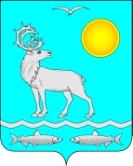 СОВЕТ ДЕПУТАТОВ СЕЛЬСКОГО ПОСЕЛЕНИЯ«МАЛОЗЕМЕЛЬСКИЙ СЕЛЬСОВЕТ» ЗАПОЛЯРНОГО РАЙОНА НЕНЕЦКОГО АВТОНОМНОГО ОКРУГА47-е заседание 6-го созываРЕШЕНИЕ от 23 июня 2021 года № 202 О протесте прокурора Ненецкого автономного округаРассмотрев протест прокурора  Ненецкого автономного округа от 12.05.2021№ 7-15/2-2021/1941  на отдельные нормы Положения о порядке и условиях приватизации имущества муниципального образования «Малоземельский сельсовет» Ненецкого автономного округа, утвержденного Советом депутатов МО «Малоземельский сельсовет» НАО от 20.03.2019 № 120, Совет депутатов Сельского поселения «Малоземельский сельсовет» Заполярного района Ненецкого автономного округа  РЕШИЛ:Признать протест прокурора Ненецкого автономного округа обоснованным.  Настоящее решение вступает в силу после его подписания.Глава Сельского поселения«Малоземельский сельсовет»                                                                                 М.С. ТалеевЗаполярного района Ненецкого автономного округаСОВЕТ ДЕПУТАТОВ СЕЛЬСКОГО ПОСЕЛЕНИЯ«МАЛОЗЕМЕЛЬСКИЙ СЕЛЬСОВЕТ» ЗАПОЛЯРНОГО РАЙОНА НЕНЕЦКОГО АВТОНОМНОГО ОКРУГА47-е  заседание  6-го созываРЕШЕНИЕ от 23 июня  2021 года № 203  Об утверждении Положенияо порядке и условиях приватизации имущества Сельского поселения «Малоземельский сельсовет» Заполярного района Ненецкого автономного округаВ соответствии  с Федеральным законом от 21.12.2001 N 178-ФЗ "О приватизации государственного и муниципального имущества", Совет депутатов Сельского поселения «Малоземельский сельсовет» Заполярного района Ненецкого автономного округа  решил:Утвердить прилагаемое Положение о порядке и условиях приватизации имущества Сельского поселения «Малоземельский сельсовет» Заполярного района Ненецкого автономного округа.2. Признать утратившим силу решение Совета депутатов муниципального образования «Малоземельский сельсовет» Ненецкого автономного округа от 20.03.2019 № 120 «Об утверждении Положения о порядке и условиях приватизации имущества муниципального образования «Малоземельский сельсовет» Ненецкого автономного округа».3. Настоящее решение вступает в силу после его официального опубликования (обнародования).Глава Сельского поселения«Малоземельский сельсовет»                                                                             М.С. ТалеевЗаполярного района Ненецкого автономного округаПриложениек решению Совета депутатов Сельского поселения «Малоземельский  сельсовет» Заполярного района Ненецкого автономного округаот 23.06.2021  № 203Положениео порядке и условиях приватизации имущества о порядке и условиях приватизации имущества Сельского поселения «Малоземельский сельсовет» Заполярного района Ненецкого автономного округа1. Общие положения1.1. Положение о порядке и условиях приватизации имущества Сельского поселения «Малоземельский сельсовет» Заполярного района Ненецкого автономного округа (далее – Положение) разработано в соответствии с Гражданским кодексом Российской Федерации, Федеральными законами от 06.10.2003 N 131-ФЗ "Об общих принципах организации местного самоуправления в Российской Федерации",  от 22.07.2008 N 159-ФЗ "Об особенностях отчуждения недвижимого имущества, находящегося в государственной собственности субъектов Российской Федерации или в муниципальной собственности и арендуемого субъектами малого и среднего предпринимательства, и о внесении изменений в отдельные законодательные акты Российской Федерации" (далее - Федеральный закон № 159-ФЗ),  от 21.12.2001 N 178-ФЗ "О приватизации государственного и муниципального имущества" (далее - Федеральный закон № 178-ФЗ), от 29.07.1998 N 135-ФЗ "Об оценочной деятельности в Российской Федерации", Уставом Сельского поселения «Малоземельский сельсовет» Заполярного района Ненецкого автономного округа, иными нормативными правовыми актами органов местного самоуправления Сельского поселения «Малоземельский сельсовет» Заполярного района Ненецкого автономного округа.1.2. Положением регулируются порядок и условия приватизации имущества Сельского поселения «Малоземельский сельсовет» Заполярного района Ненецкого автономного округа, а также земельных участков, на которых расположены приватизируемые объекты недвижимости, в том числе имущественные комплексы.1.3. Действие настоящего Положения не распространяется на отношения, возникающие при отчуждении имущества, указанного в части 2 статьи 3 Федерального закона № 178-ФЗ.1.4. Под приватизацией муниципального имущества понимается возмездное отчуждение имущества, находящегося в собственности Сельского поселения «Малоземельский сельсовет» Заполярного района Ненецкого автономного округа (далее - муниципальное имущество), в собственность физических и (или) юридических лиц.1.5. Приватизация муниципального имущества основывается на признании равенства покупателей муниципального имущества и открытости деятельности органов местного самоуправления Сельского поселения «Малоземельский сельсовет» Заполярного района Ненецкого автономного округа (далее – органов местного самоуправления муниципального образования).1.6. Основными целями приватизации являются:- совершенствование управления муниципальной собственностью;- обеспечение доходной части местного бюджета;- привлечение инвестиций;- эффективное использование муниципальной собственности.1.7. Объектами приватизации являются:- муниципальные унитарные предприятия;- объекты недвижимости (здания, строения, сооружения, нежилые помещения);- не завершенные строительством объекты;- находящиеся в муниципальной собственности акции открытых акционерных обществ;- иные объекты муниципальной собственности, не запрещенные к приватизации.1.8. Приватизации не подлежит имущество, отнесенное федеральными законами к объектам гражданских прав, оборот которых не допускается (объектам, изъятым из оборота),  а также имущество, которое в порядке, установленном федеральными законами, может находиться только в муниципальной собственности.1.9. Покупателями муниципального имущества могут быть любые физические и юридические лица, за исключением субъектов, указанных в части 1 статьи 5 Федерального закона № 178-ФЗ.1.10. Уполномоченным органом по продаже муниципального имущества и земельных участков, на которых находится муниципальное имущество, является Администрация Сельского поселения «Малоземельский сельсовет» Заполярного района Ненецкого автономного округа (далее – Администрация муниципального образования).1.11. Особенности участия субъектов малого и среднего предпринимательства в приватизации имущества муниципального образования, переданного им в аренду, регулируются Федеральным законом № 159-ФЗ, настоящим Положением.2. Порядок планирования приватизации2.1. Планирование приватизации муниципального имущества осуществляется путем разработки и утверждения плана приватизации муниципального имущества (далее - план). В плане должна содержаться следующая информация:1) основные направления и задачи приватизации муниципального имущества на очередной финансовый год;2) прогноз поступлений в местный бюджет полученных от приватизации муниципального имущества денежных средств;3)  перечень муниципального имущества, подлежащего к приватизации с указанием:- наименование муниципального имущества;- местонахождение муниципального имущества;- краткая характеристика объекта (назначение);- кадастровый номер (при наличии);- предполагаемые сроки приватизации.В случае приватизации муниципального имущества путем отчуждения в собственность арендаторов - субъектов малого и среднего предпринимательства в рамках реализации преимущественного права на выкуп арендованного имущества, предусмотренного Федеральным законом № 159-ФЗ, в плане указывается способ приватизации такого имущества. 2.2. План ежегодно утверждается решением Совета депутатов Сельского поселения «Малоземельский сельсовет» Заполярного района Ненецкого автономного округа (далее – Совет депутатов муниципального образования). Проект плана на очередной финансовый год представляется Администрацией муниципального образования в Совет депутатов муниципального образования до 1 ноября года.При необходимости, в течение года по представлению Администрации муниципального образования,  Советом  депутатов муниципального образования могут быть внесены изменения в утвержденный план. Указанные изменения могут быть внесены при наличии заявлений арендаторов муниципального имущества и оформлении документов, подтверждающих регистрацию объекта в Едином государственном реестре прав на недвижимое имущество. 2.3. Утвержденный План и вносимые в него изменения, подлежат официальному опубликованию в информационном бюллетени муниципального образования «Малоземельский сельсовет» Ненецкого автономного округа, а также на официальном сайте Сельского поселения «Малоземельский сельсовет» Заполярного района Ненецкого автономного округа в информационно-коммуникационной сети "Интернет", на  официальном сайте Российской Федерации в информационно-коммуникационной сети "Интернет" для размещения информации о проведении торгов, определенном Правительством Российской Федерации.2.4. Муниципальное имущество, не приватизированное в сроки, предусмотренные планом, включается в очередной план.2.5. Ежегодно, не позднее 1 марта, Администрация муниципального образования представляет в Совет  депутатов муниципального образования отчет о результатах приватизации муниципального имущества. Отчет должен содержать наименования объектов приватизации, способ приватизации, срок и цену сделки приватизации. Отчет о результатах приватизации муниципального имущества подлежит официальному опубликованию в информационном бюллетени муниципального образования «Малоземельский сельсовет» Ненецкого автономного округа, а также на официальном сайте Сельского поселения «Малоземельский сельсовет» Заполярного района Ненецкого автономного округа в информационно-коммуникационной сети "Интернет".3. Порядок и условия приватизации муниципального имущества3.1. При проведении приватизации муниципального имущества используются способы, определенные действующим законодательством Российской Федерации.3.2. Порядок приватизации муниципального имущества предусматривает:- определение состава подлежащего приватизации имущественного комплекса муниципального унитарного предприятия в соответствии со статьей 11 Федерального закона № 178-ФЗ;- определение цены подлежащего приватизации муниципального имущества;- принятие решения об условиях приватизации муниципального имущества;- публикацию информационного сообщения об условиях приватизации муниципального имущества;- проведение торгов (аукциона, конкурса);- определение победителя аукциона, конкурса;- заключение договора купли-продажи с победителем аукциона, конкурса либо по результатам проведенной процедуры реализации преимущественного права арендатора на отчуждение объекта муниципального имущества.3.3. Начальная цена подлежащего приватизации муниципального имущества устанавливается в соответствии с законодательством Российской Федерации, регулирующим оценочную деятельность, при условии, что со дня составления отчета об оценке объекта оценки до дня размещения на официальном сайте в сети "Интернет" информационного сообщения о продаже муниципального имущества прошло не более чем шесть месяцев.Цена муниципального недвижимого имущества, арендуемого субъектами малого и среднего предпринимательства, подлежащего отчуждению в порядке, предусмотренном Федеральным законом № 159-ФЗ, устанавливается равной рыночной стоимости и определенной в соответствии с законодательством Российской Федерации об оценочной деятельности и особенностями положений указанного закона. Начальная (минимальная) цена продажи объекта культурного наследия, находящегося в неудовлетворительном состоянии, устанавливается равной одному рублю.3.4.  Решение об условиях приватизации муниципального имущества разрабатывается Администрацией муниципального образования в соответствии с планом  приватизации и утверждается постановлением Администрации муниципального образования.Решение об условиях приватизации муниципального имущества должно содержать следующие сведения:- наименование (состав) имущества и иные позволяющие индивидуализировать его данные (характеристика имущества);- способ приватизации имущества;- начальная цена имущества;- срок рассрочки платежа (в случае ее предоставления);- условия конкурса (при продаже имущества на конкурсе);- форма подачи предложений о цене муниципального имущества.Решение об условиях приватизации муниципального имущества публикуется в информационном бюллетени муниципального образования «Малоземельский сельсовет» Ненецкого автономного округа, а также на официальном сайте муниципального образования «Малоземельский сельсовет» Ненецкого автономного округа в информационно-коммуникационной сети "Интернет", официальном сайте Российской Федерации в информационно-коммуникационной сети "Интернет" для размещения информации о проведении торгов, определенном Правительством Российской Федерации в течение десяти дней со дня принятия этого решения.3.5. На основании решения об условиях приватизации муниципального имущества Администрацией муниципального образования подготавливается информационное сообщение о продаже муниципального имущества, которое должно содержать следующие сведения:1) наименование органа местного самоуправления, принявшего решение об условиях приватизации, реквизиты указанного решения;2) наименование имущества и иные позволяющие его индивидуализировать сведения (характеристика имущества);3) способ приватизации имущества;4) начальная цена продажи имущества;5) форма подачи предложений о цене имущества;6) условия и сроки платежа, реквизиты счетов;7) размер задатка, срок и порядок его внесения, реквизиты счетов;8) порядок, место, дата начала и окончания подачи заявок, предложений;9) исчерпывающий перечень представляемых покупателями документов;10) срок заключения договора купли-продажи имущества;11) порядок ознакомления покупателей с иной информацией, условиями договора купли-продажи имущества;12) ограничения участия отдельных категорий физических лиц и юридических лиц в приватизации такого имущества;13) порядок определения победителей;14) место и срок подведения итогов продажи муниципального имущества;15) сведения обо всех предыдущих торгах по продаже такого имущества, объявленных в течение года, предшествующего его продаже, и об итогах по продаже такого имущества.Информационное сообщение публикуется в информационном бюллетени муниципального образования «Малоземельский сельсовет» Ненецкого автономного округа, а также на официальном сайте Сельского поселения «Малоземельский сельсовет» Заполярного района Ненецкого автономного округа в информационно-коммуникационной сети "Интернет", официальном сайте Российской Федерации в информационно-коммуникационной сети "Интернет" для размещения информации о проведении торгов, определенном Правительством Российской Федерации, не менее чем за 30 дней до осуществления его продажи.3.6. Для организации продажи и (или) осуществления функций продавца муниципального имущества, включенного в план приватизации, Администрацией муниципального образования  может привлекаться юридическое лицо в порядке и на условиях, определенных законодательством Российской Федерации, правовыми актами органов местного самоуправления Сельского поселения «Малоземельский сельсовет» Заполярного района Ненецкого автономного округа.В случае если впоследствии будет установлено, что покупатель муниципального имущества не имел законного права на его приобретение, соответствующая сделка признается ничтожной в соответствии с действующим законодательством.3.7. Приватизация муниципального имущества на аукционе.3.7.1. На аукционе продается муниципальное имущество в случае, если его покупатели не должны выполнить какие-либо условия в отношении такого имущества. Право его приобретения принадлежит покупателю, который предложит в ходе торгов наиболее высокую цену.3.7.2. Порядок подготовки, проведения аукциона, принятия решений и оформления документации осуществляется в соответствии с действующим законодательством Российской Федерации, регламентирующим организацию продажи государственного или муниципального имущества на аукционе, специализированном аукционе.3.8. Продажа муниципального имущества на конкурсе.3.8.1. Продажа муниципального имущества на конкурсе проводится в случае, если в отношении такого имущества его покупателю необходимо выполнить определенные условия. Порядок подготовки и проведения конкурса, принятия решений и оформления документации осуществляется в соответствии с действующим законодательством Российской Федерации, регламентирующим организацию продажи государственного или муниципального имущества на конкурсе. Условия конкурса разрабатываются комиссией по приватизации и утверждаются Администрацией муниципального образования. В случае отчуждения объекта культурного наследия условия конкурса разрабатываются с учетом предложений органа охраны культурного наследия и установлением обременений в соответствии с Федеральным законом № 73-ФЗ "Об объектах культурного наследия (памятниках истории и культуры) народов Российской Федерации".3.9. Продажа муниципального имущества посредством публичного предложения.3.9.1. Продажа муниципального имущества посредством публичного предложения осуществляется в случае, если аукцион о продаже указанного имущества был признан несостоявшимся, в порядке, предусмотренном действующим законодательством. Порядок подготовки, проведения продажи посредством публичного предложения осуществляется в соответствии с действующим законодательством Российской Федерации, регламентирующим организацию продажи государственного или муниципального имущества.3.10. Продажа муниципального имущества без объявления цены.3.10.1. Продажа муниципального имущества без объявления цены осуществляется, если продажа этого имущества посредством публичного предложения не состоялась.При продаже муниципального имущества без объявления цены его начальная цена не определяется. Порядок подготовки, проведения продажи без объявления цены осуществляется в соответствии с действующим законодательством Российской Федерации, регламентирующим организацию продажи государственного или муниципального имущества.3.11. Продажа имущественного комплекса муниципального унитарного предприятия осуществляется путем преобразования унитарных предприятий в хозяйственные общества. Приватизация имущественного комплекса унитарного предприятия в случае, если определенный законом размер уставного капитала хозяйственного общества, создаваемого в процессе приватизации, равен минимальному размеру уставного капитала акционерного общества, установленному законодательством Российской Федерации, или превышает его, осуществляется путем преобразования унитарного предприятия в акционерное общество.Продажа имущественного комплекса муниципального унитарного предприятия также может быть осуществлена путем его преобразования в общество с ограниченной ответственностью в случаях, предусмотренных законодательством Российской Федерации.3.12. Продажа муниципального имущества, арендуемого субъектами малого и среднего предпринимательства, осуществляется в соответствии с Федеральным законом № 159-ФЗ ", иными нормативными правовыми актами Российской Федерации. Для реализации права преимущественной покупки заявителем предоставляется в Администрацию муниципального образования  заявление произвольной формы.3.13. Приватизация зданий, строений и сооружений, а также объектов, строительство которых не завершено и которые признаны самостоятельными объектами недвижимости, осуществляется одновременно с отчуждением лицу, приобретающему такое имущество, земельных участков, занимаемых таким имуществом и необходимых для их использования.Приватизация имущественных комплексов муниципальных унитарных предприятий осуществляется одновременно с отчуждением покупателю земельных участков, на которых находятся объекты недвижимости, входящие в состав предприятия, и земельных участков, находящихся у предприятия на праве постоянного (бессрочного) пользования или аренды.3.14. Особенности приватизации объектов культурного наследия, включенных в реестр объектов культурного наследия, устанавливаются в соответствии со статьей 29 Федерального закона № 178-ФЗ.3.15. Приватизация объектов социально-культурного и коммунально-бытового назначения осуществляется с обязательным условием сохранения их назначения в течение срока, установленного решением об условиях приватизации, но не более пяти лет со дня перехода прав на приватизируемое имущество к его приобретателю в порядке приватизации, а объектов социальной инфраструктуры для детей - не более чем в течение десяти лет.3.16.  Одновременно с заявкой претенденты представляют документы в соответствии  со статьей 16 Федерального закона № 178-ФЗ. В случае проведения продажи муниципального имущества в электронной форме заявка и иные представленные одновременно с ней документы подаются в форме электронных документов.4. Оформление сделок купли-продажи муниципального имущества4.1. Продажа муниципального имущества оформляется договором купли-продажи.Обязательными условиями договора купли-продажи муниципального имущества являются:- сведения о сторонах договора; наименование муниципального имущества; место его нахождения; состав и цена муниципального имущества; количество акций открытого акционерного общества, их категория или размер доли в уставном капитале общества с ограниченной ответственностью; порядок и срок передачи муниципального имущества в собственность покупателя; форма и сроки платежа за приобретенное имущество; условия, в соответствии с которыми это имущество было приобретено покупателем;- порядок осуществления покупателем полномочий в отношении указанного имущества до перехода к нему права собственности на указанное имущество;- сведения о наличии в отношении продаваемых здания, строения, сооружения или земельного участка обременения (в том числе публичного сервитута), сохраняемого при переходе прав на указанные объекты;- обязательства по выполнению предусмотренных условий конкурса, если объект продавался по конкурсу;- обременения, предусмотренные охранным обязательством при продаже объектов культурного наследия.Обязательства покупателя в отношении приобретаемого муниципального имущества должны иметь сроки их исполнения, а также определяемую в соответствии с законодательством Российской Федерации стоимостную оценку, за исключением обязательств, не связанных с совершением действий по передаче приобретаемого муниципального имущества, выполнением работ, уплатой денег.4.2. Право собственности на приобретаемое муниципальное имущество переходит к покупателю в установленном порядке после полной его оплаты с учетом особенностей, установленных Федеральным законом № 178-ФЗ.4.3. Право собственности на приватизируемое муниципальное недвижимое имущество переходит к покупателю со дня государственной регистрации перехода права собственности на такое имущество.Расходы по оплате услуг регистратора возлагаются на покупателя.Право собственности на приватизируемое муниципальное недвижимое имущество, проданное с предоставлением рассрочки платежа, переходит на основании договора, акта передачи имущества с залогом в силу закона до момента полной оплаты.4.4. Информационное сообщение о результатах сделок приватизации муниципального имущества публикуется в информационном бюллетени муниципального образования «Малоземельский сельсовет» Ненецкого автономного округа, а также на официальном сайте муниципального образования «Малоземельский сельсовет» Ненецкого автономного округа в информационно-коммуникационной сети "Интернет", официальном сайте Российской Федерации в информационно-коммуникационной сети "Интернет" для размещения информации о проведении торгов, определенном Правительством Российской Федерации, в течение десяти дней со дня  совершения указанных сделок.Информация о результатах сделок приватизации должна содержать:1) наименование продавца такого имущества;2) наименование такого имущества и иные позволяющие его индивидуализировать сведения (характеристика имущества);3) дата, время и место проведения торгов;4) цена сделки приватизации;5) имя физического лица или наименование юридического лица - участника продажи, который предложил наиболее высокую цену за такое имущество по сравнению с предложениями других участников продажи, или участника продажи, который сделал предпоследнее предложение о цене такого имущества в ходе продажи;6) имя физического лица или наименование юридического лица - победителя торгов.5. Порядок оплаты муниципального имущества 5.1. При продаже муниципального имущества средством платежа является валюта Российской Федерации.5.2. Денежные средства в счет оплаты приватизируемого муниципального имущества подлежат перечислению покупателем в местный бюджет на счет, указанный в информационном сообщении о проведении торгов, в размере и сроки, указанные в договоре купли-продажи имущества.5.3. Оплата муниципального имущества может производиться единовременно или в рассрочку. Срок рассрочки не может быть более чем один год, за исключением случаев приватизации в порядке, установленном Федеральным законом № 159-ФЗ. Решение о предоставлении рассрочки может быть принято в случае приватизации муниципального имущества без объявления цены и при отчуждении в порядке реализации преимущественного права.Сроки предоставления рассрочки и порядок внесения платежей указываются в решении о предоставлении рассрочки и подлежат опубликованию в информационном сообщении о приватизации муниципального имущества.Договор купли-продажи с условием рассрочки платежа должен включать наряду с другими существенными условиями порядок, сроки и размеры платежей.Передача покупателю приобретенного в рассрочку имущества осуществляется в порядке, установленном законодательством и договором купли-продажи, не позднее чем через 30 дней с даты заключения договора.С момента передачи покупателю приобретенного в рассрочку имущества и до его полной оплаты указанное имущество признается находящимся в залоге у продавца для обеспечения исполнения покупателем его обязанности по оплате приобретенного муниципального имущества.При пользовании имуществом до полной его оплаты по договору купли-продажи покупатель не должен допускать ухудшения состояния имущества и уменьшения его стоимости, обязан нести расходы на его содержание.Покупатель несет риск случайного повреждения или случайной гибели имущества, являющегося предметом договора купли-продажи до снятия ограничения права собственности на муниципальное имущество.Покупатель не вправе отчуждать имущество, являющееся предметом договора купли-продажи, или распоряжаться им другим образом до снятия ограничения права собственности на муниципальное имущество.На сумму денежных средств, по уплате которой предоставляется рассрочка, начисляются проценты исходя из ставки, определенной законодательством о приватизации. Начисленные проценты перечисляются в порядке, установленном действующим законодательством Российской Федерации.Покупатель вправе оплатить приобретенное муниципальное имущество досрочно.5.4. В случае нарушения покупателем сроков и порядка внесения платежей обращается взыскание на заложенное имущество в судебном порядке. С покупателя могут быть взысканы также убытки, причиненные неисполнением договора купли-продажи.5.5. Оплата недвижимого муниципального имущества, приобретаемого субъектами малого и среднего предпринимательства при реализации преимущественного права на приобретение арендуемого имущества, осуществляется в порядке, предусмотренном Федеральным законом № 159-ФЗ.Оплата недвижимого имущества, находящегося в муниципальной собственности и приобретаемого субъектами малого и среднего предпринимательства при реализации преимущественного права на приобретение арендуемого имущества, осуществляется единовременно или в рассрочку посредством ежемесячных или ежеквартальных выплат в равных долях. Срок рассрочки оплаты такого имущества при реализации преимущественного права на его приобретение, составляет пять лет.  Право выбора порядка оплаты (единовременно или в рассрочку) приобретаемого арендуемого имущества, а также срока рассрочки в установленных в соответствии с настоящим пунктом пределах принадлежит субъекту малого или среднего предпринимательства при реализации преимущественного права на приобретение арендуемого имущества.На сумму денежных средств, по уплате которой предоставляется рассрочка, производится начисление процентов исходя из ставки, равной одной трети ставки рефинансирования Центрального банка Российской Федерации, действующей на дату опубликования объявления о продаже арендуемого имущества.Оплата приобретаемого в рассрочку арендуемого имущества может быть осуществлена досрочно на основании решения покупателя.В случае если арендуемое имущество приобретается арендатором в рассрочку, указанное имущество находится в залоге у продавца до полной его оплаты. Условия договора купли-продажи арендуемого имущества о неприменении данного правила ничтожны. Стоимость неотделимых улучшений арендуемого имущества засчитывается в счет оплаты приобретаемого арендуемого имущества в случае, если указанные улучшения осуществлены с согласия арендодателей.Оплата недвижимого имущества, находящегося в муниципальной собственности и приобретаемого субъектами малого и среднего предпринимательства при реализации преимущественного права на приобретение арендуемого имущества, осуществляется единовременно или в рассрочку посредством ежемесячных или ежеквартальных выплат в равных долях. Срок рассрочки оплаты такого имущества при реализации преимущественного права на его приобретение, составляет пять лет. Право выбора порядка оплаты (единовременно или в рассрочку) приобретаемого арендуемого имущества, а также срока рассрочки в установленных в соответствии с настоящим пунктом пределах принадлежит субъекту малого или среднего предпринимательства при реализации преимущественного права на приобретение арендуемого имущества.На сумму денежных средств, по уплате которой предоставляется рассрочка, производится начисление процентов исходя из ставки, равной одной трети ставки рефинансирования Центрального банка Российской Федерации, действующей на дату опубликования объявления о продаже арендуемого имущества.Оплата приобретаемого в рассрочку арендуемого имущества может быть осуществлена досрочно на основании решения покупателя.В случае если арендуемое имущество приобретается арендатором в рассрочку, указанное имущество находится в залоге у продавца до полной его оплаты. Условия договора купли-продажи арендуемого имущества о неприменении данного правила ничтожны. Стоимость неотделимых улучшений арендуемого имущества засчитывается в счет оплаты приобретаемого арендуемого имущества в случае, если указанные улучшения осуществлены с согласия арендодателей.СОВЕТ ДЕПУТАТОВ СЕЛЬСКОГО ПОСЕЛЕНИЯ«МАЛОЗЕМЕЛЬСКИЙ СЕЛЬСОВЕТ» ЗАПОЛЯРНОГО РАЙОНА НЕНЕЦКОГО АВТОНОМНОГО ОКРУГА47-е заседание 6-го созываРЕШЕНИЕ от 23 июня 2021 года № 204  Об утверждении Порядка размещения нестационарных торговых объектов на территории Сельского поселения «Малоземельский сельсовет» Заполярного района Ненецкого автономного округа  В соответствии с Земельным кодексом Российской Федерации, Федеральным законом от 06.10.2003 № 131-ФЗ «Об общих принципах организации местного самоуправления в Российской Федерации, Федеральным законом от 28.12.2009 № 381-ФЗ «Об основах государственного регулирования торговой деятельности в Российской Федерации», Федеральным законом от 26.07.2006 № 135-ФЗ «О защите конкуренции», Совет депутатов Сельского поселения «Малоземельский сельсовет» Заполярного района Ненецкого автономного округа  РЕШИЛ:1. Утвердить прилагаемый Порядок размещения нестационарных торговых объектов на территории Сельского поселения «Малоземельский сельсовет» Заполярного района Ненецкого автономного округа.2. Признать утратившим силу решение Совета депутатов муниципального образования «Малоземельский сельсовет» Ненецкого автономного округа от 22.09.2020 № 173 «Об утверждении Порядка размещения нестационарных торговых объектов на территории муниципального образования «Малоземельский сельсовет» Ненецкого автономного округа».2. Настоящее решение вступает в силу после его официального опубликования (обнародования).Глава Сельского поселения«Малоземельский сельсовет»                                                                             М.С. ТалеевЗаполярного района Ненецкого автономного округаПриложениек решению Совета депутатов Сельского поселения «Малоземельский сельсовет» Заполярного района Ненецкого автономного округаот 23.06.2021 № 204Порядок размещения нестационарных торговых объектов на территории Сельского поселения «Малоземельский сельсовет» Заполярного района Ненецкого автономного округа1. Общие положения1.1. Порядок размещения нестационарных торговых объектов Сельского поселения «Малоземельский сельсовет» Заполярного района Ненецкого автономного округа (далее - Порядок) разработан на основании Федерального закона от 06.10.2003 № 131-ФЗ «Об общих принципах организации местного самоуправления в Российской Федерации», Федерального закона от 28.12.2009 № 381-ФЗ «Об основах государственного регулирования торговой деятельности в Российской Федерации», Федерального закона от 26.07.2006 № 135-ФЗ «О защите конкуренции».1.2. Настоящий Порядок применяется при размещении нестационарных торговых объектов на земельных участках, находящихся на территории муниципального образования.1.3. Настоящий Порядок определяет процедуру и основания для размещения нестационарных торговых объектов Сельского поселения «Малоземельский сельсовет» Заполярного района Ненецкого автономного округа.1.4. Требования, предусмотренные настоящим Порядком, не распространяются на отношения, связанные с размещением:а) нестационарных торговых объектов, размещенных в стационарных объектах, в иных зданиях, строениях, сооружениях или на земельных участках, находящихся в частной собственности (аренде);б) нестационарных торговых объектов при проведении праздничных, общественно-политических, культурно-массовых и спортивно-массовых мероприятий, ярмарок, имеющих краткосрочный характер;в) сезонных нестационарных торговых объектов (в т.ч. летних кафе).Размещение нестационарных торговых объектов осуществляется в местах, определенных схемой размещения нестационарных торговых объектов на территории Сельского поселения «Малоземельский сельсовет» Заполярного района Ненецкого автономного округа, утвержденной постановлением Администрации Сельского поселения «Малоземельский сельсовет» Заполярного района Ненецкого автономного округа в установленном порядке.2. Основные понятия2.1. В настоящем Порядке применяются следующие понятия:- заявитель - хозяйствующий субъект, заинтересованный в размещении нестационарного торгового объекта на территории Сельского поселения «Малоземельский сельсовет» Заполярного района Ненецкого автономного округа;- нестационарный торговый объект - торговый объект, представляющий собой временное сооружение или временную конструкцию, не связанный прочно с земельным участком, вне зависимости от присоединения к сетям инженерно-технического обеспечения, в том числе передвижное (мобильное) сооружение;- специализация нестационарного торгового объекта - торговая деятельность, при которой восемьдесят и более процентов всех предлагаемых к продаже товаров (услуг) от их общего количества составляют товары (услуги) одной группы, за исключением деятельности по реализации печатной продукции;- схема размещения нестационарных торговых объектов - разработанный и утвержденный постановлением Администрации Сельского поселения «Малоземельский сельсовет» Заполярного района Ненецкого автономного округа документ, определяющий адрес местонахождения нестационарных торговых объектов, площадь, специализацию, вид торгового объекта, период размещения (далее - Схема);- хозяйствующий субъект - коммерческая организация, индивидуальный предприниматель, иное физическое лицо, не зарегистрированное в качестве индивидуального предпринимателя, но осуществляющее торговую деятельность, приносящую доход, в соответствии с федеральными законами на основании государственной регистрации;- сельскохозяйственный товаропроизводитель - организация, индивидуальный предприниматель (далее - сельхозпроизводитель), осуществляющие производство сельскохозяйственной продукции, ее первичную и последующую (промышленную) переработку (в том числе на арендованных основных средствах) в соответствии с перечнем, утверждаемым Правительством Российской Федерации, и реализацию этой продукции при условии, что в доходе сельскохозяйственных товаропроизводителей от реализации товаров (работ, услуг) доля дохода от реализации этой продукции составляет не менее чем семьдесят процентов за календарный год, а также граждане, ведущие личное подсобное хозяйство в соответствии с Федеральным законом от 7 июля 2003 года № 112-ФЗ «О личном подсобном хозяйстве», сельскохозяйственные потребительские кооперативы (перерабатывающие, сбытовые (торговые), обслуживающие (в том числе кредитные), снабженческие, заготовительные), созданные в соответствии с Федеральным законом от 8 декабря 1995 года № 193-ФЗ «О сельскохозяйственной кооперации», крестьянские (фермерские) хозяйства в соответствии с Федеральным законом от 11 июня 2003 года № 74-ФЗ «О крестьянском (фермерском) хозяйстве».К нестационарным торговым объектам, включаемым в Схему, относятся:- павильон - оборудованное строение, имеющее торговый зал и помещения для хранения товарного запаса, рассчитанное на одно или несколько рабочих мест;- киоск - временное оснащенное торговым оборудованием сооружение, не имеющее торгового зала и помещений для хранения товаров, рассчитанное на одно рабочее место продавца, на площади которого хранится товарный запас;- передвижной торговый объект - объект на базе транспортного средства, поставленный на учет в установленном порядке, специально оборудованный для торговой деятельности (автомагазин, автолавка, автоцистерна, автоприцеп);- уличный прилавок - стол, отделяющий продавца (лицо, оказывающее услугу) от покупателя (клиента) и используемый для показа и отпуска товаров.3. Требования к эксплуатации нестационарного торговогообъекта (торгового места)3.1. При эксплуатации нестационарных торговых объектов должно обеспечиваться соблюдение санитарных норм и правил по реализации и условиям хранения продукции, противопожарных, экологических и других правил, а также соблюдение работниками условий труда и правил личной гигиены.3.2. В нестационарных торговых объектах используются средства измерения (весы, гири, мерные емкости и другие), соответствующие метрологическим правилам и нормам измерительные приборы. Измерительные приборы должны быть установлены таким образом, чтобы в наглядной и доступной форме обеспечивать процессы взвешивания товаров, определения их стоимости, а также их отпуска.3.3. Реализация товаров в нестационарном торговом объекте должна осуществляться при наличии документов, предусмотренных законодательством Российской Федерации.3.4. При отсутствии централизованного водоснабжения и канализации хозяйствующие субъекты обязаны соблюдать требования СанПин 2.1.4.1074-01 «Питьевая вода. Гигиенические требования к качеству воды централизованных систем питьевого водоснабжения. Контроль качества», а также предусмотреть вывоз отработанной воды с проведением текущей санитарной обработки и дезинфекции емкостей.3.5. Хозяйствующие субъекты при наличии потребности в энергоснабжении регулируют вопросы по подключению к электросетям самостоятельно.3.6. Владельцы (пользователи) нестационарных торговых объектов обязаны обеспечить уход за их внешним видом: содержать в чистоте и порядке, своевременно устранять повреждения на вывесках, конструктивных элементах и пр., производить уборку прилегающей территории.3.7. При осуществлении торговой деятельности в нестационарном торговом объекте должна соблюдаться заявленная специализация нестационарного торгового объекта.4. Порядок размещения нестационарных торговых объектов4.1. Предоставление заявителям права на размещение нестационарного торгового объекта в местах, определенных Схемой размещения, осуществляется на основании договора на размещение нестационарного торгового объекта:- по результатам проведения торгов;- без проведения торгов в случаях, установленных настоящим Порядком.4.2. Для заключения Договора на размещение нестационарного торгового объекта заявитель направляет в Администрацию Сельского поселения «Малоземельский сельсовет» Заполярного района Ненецкого автономного округа заявление о предоставлении места под нестационарный торговый объект по форме, установленной в приложении № 1 к настоящему Порядку.Заявление регистрируется в течение 1 рабочего дня с момента его поступления в Администрацию Сельского поселения «Малоземельский сельсовет» Заполярного района Ненецкого автономного округа.4.3. К заявлению прилагаются:- копии документов, удостоверяющих личность заявителя (для индивидуальных предпринимателей);- копии документа, удостоверяющего личность представителя заявителя, и документа, подтверждающего его полномочия (в случае подачи документов представителем заявителя) (для юридических лиц); Оригиналы возвращаются заявителю после принятия копий.4.4. Основанием для отказа в предоставлении места является:- отсутствие заявленного места в Схеме на территории Сельского поселения «Малоземельский сельсовет» Заполярного района Ненецкого автономного округа;- предоставление неполного пакета документов согласно пункту 4.3 настоящего Порядка или предоставление недостоверных сведений;- наличие действующего Договора на размещение нестационарного торгового объекта на запрашиваемом месте под размещение нестационарного торгового объекта;- несоответствие предполагаемого ассортимента специализации торгового объекта, указанной в Схеме;4.5. В случае отказа в предоставлении места по основаниям, указанным в п. 4.4 настоящего Порядка, заявление возвращается заявителю без рассмотрения с указанием причин возврата в течение 3 рабочих дней со дня регистрации заявления Уполномоченным органом 4.6. В течение 3 дней после регистрации заявления Уполномоченный орган размещает сообщение о поступлении заявления на размещение нестационарного торгового объекта на интернет-сайте Сельского поселения «Малоземельский сельсовет» Заполярного района Ненецкого автономного округа.4.7. В случае, если по истечении месяца со дня опубликования сообщения, предусмотренного пунктом 4.6 настоящего Порядка, иных заявлений на размещение нестационарного торгового объекта на указанное место не поступило, Администрация Сельского поселения «Малоземельский сельсовет» Заполярного района Ненецкого автономного округа заключает Договор на размещение нестационарного торгового объекта с заявителем без проведения торгов.Договор на размещение нестационарного торгового объекта заключается на срок, указанный заявителем, но не более чем на 2 года, по форме, установленной приложением № 2 к настоящему Порядку.4.8. В случае, если в течение месяца со дня опубликования сообщения, предусмотренного пунктом 4.6 настоящего Порядка, поступили иные заявления на размещение нестационарного торгового объекта на указанном месте, Администрация Сельского поселения «Малоземельский сельсовет» Заполярного района Ненецкого автономного округа:4.8.1. В течение 5 рабочих дней со дня регистрации заявления Уполномоченным органом письменно уведомляет об этом заявителя, подавшего заявление в соответствии с пунктом 4.3 настоящего Порядка, и сообщает ему о проведении открытого аукциона на право заключения договора на размещение нестационарного торгового объекта на указанном месте.4.8.2.  В течение 10 дней организует аукцион на право заключения договора на размещение нестационарного торгового объекта.Порядок проведения аукциона устанавливается постановлением Администрации МО «Малоземельский сельсовет» НАО о проведении открытого аукциона на право заключения договора на размещение нестационарного торгового объекта на территории муниципального образования «Малоземельский сельсовет» Ненецкого автономного округа.4.9. Размер платы за право заключения договора на размещение нестационарного торгового объекта определяется на основании Методики расчета цены права на заключение договора на размещение нестационарного торгового объекта установленной приложением № 3 к настоящему Порядку.Плата за размещение нестационарного торгового объекта перечисляется ежемесячно не позднее 10-го числа текущего месяца.4.10. Без проведения торгов разрешение на размещение нестационарного торгового объекта выдается на срок не более чем тридцать календарных дней в течение двух последовательных календарных месяцев.Разрешение выдается без предварительного размещения сообщения о поступлении заявления на размещение нестационарного торгового объекта на интернет-сайте Сельского поселения «Малоземельский сельсовет» Заполярного района Ненецкого автономного округа.Данное разрешение выдается на места, определенные Схемой, в случае отсутствия действующего Договора на размещение нестационарного торгового объекта на запрашиваемом месте под размещение нестационарного торгового объекта.В целях получения разрешения хозяйствующий субъект направляет в Администрацию Сельского поселения «Малоземельский сельсовет» Заполярного района Ненецкого автономного округа:- заявление о предоставлении места под размещение нестационарного торгового объекта по форме, установленной в приложении № 1 к настоящему Порядку;- копии документов, удостоверяющих личность заявителя (копии документов, удостоверяющих личность представителя заявителя, и документа, подтверждающего его полномочия);Разрешение выдается, после осуществления платы за право заключения договора на размещение нестационарного торгового объекта, определенной согласно Приложению № 3 к настоящему Порядку.5. Заключительные положения5.1. По истечении срока действия договора на размещение нестационарного торгового объекта владелец нестационарного торгового объекта имеет преимущественное право перед другими лицами на заключение договора на размещение нестационарного торгового объекта на новый срок без проведения торгов на право заключения договора на размещение нестационарного торгового объекта. О намерении заключить договор на новый срок владелец нестационарного торгового объекта подает заявление в Администрацию Сельского поселения «Малоземельский сельсовет» Заполярного района Ненецкого автономного округа за два месяца до окончания срока действия договора. Размер платы за размещение при заключении договора на размещение на новый срок устанавливается в прежнем размере, но не менее размера платы за размещение, установленного муниципальным правовым актом.5.2. В случае выявления в установленном порядке нарушения требований к эксплуатации нестационарного торгового объекта, указанных в разделе 3 настоящего Порядка, владельцам (пользователям) нестационарных торговых объектов направляются уведомления об устранении нарушений. В течение 30 дней с момента направления указанного уведомления владелец (пользователь) нестационарного торгового объекта обязан устранить нарушения.5.3. При неоднократных (два раза и более) нарушениях настоящего Порядка хозяйствующими субъектами Администрация Сельского поселения «Малоземельский сельсовет» Заполярного района Ненецкого автономного округа имеет право расторгнуть договор в одностороннем порядке.5.4. При досрочном расторжении договора по вине хозяйствующего субъекта денежные средства, внесенные за место под размещение нестационарного торгового объекта (торговое место), возврату не подлежат.5.5. Хозяйствующие субъекты, осуществляющие торговую деятельность в местах, не установленных Схемой, несут ответственность в соответствии с действующим законодательством.5.6. В случае необходимости использования прежнего места размещения для государственных или муниципальных нужд хозяйствующему субъекту органом местного самоуправления предоставляется компенсационное место (далее – компенсационное место) с заблаговременным, не менее чем за три месяца, письменным уведомлением, предложением вариантов компенсационных мест и (или) предложением самостоятельного подбора компенсационного места в соответствии с действующим порядком определения мест размещения.В порядке предоставления компенсационного места договор на размещение подлежит заключению без торгов в пределах срока действия договора на размещение по прежнему месту размещения.Приложение № 1к Порядку размещения нестационарныхторговых объектов на территорииСельского поселения «Малоземельский сельсовет» Заполярного района Ненецкого автономного округаЗаявлениео предоставлении места под нестационарный торговый объект    Прошу  предоставить  место  под  размещение  нестационарного  торгового объекта  в  соответствии  с  утвержденной  схемой размещения нестационарных торговых  объектов  на  территории  Сельского поселения «Малоземельский сельсовет» Заполярного района Ненецкого автономного округа, расположенного ___________________________________.    Сведения о заявителе:    1.   ФИО,   реквизиты   документа,   удостоверяющего  личность,  -  для физического  лица; наименование юридического лица и организационно-правовая форма;  ФИО  представителя заявителя и реквизиты документа, подтверждающего его   полномочия   (в   случае,   если  заявление  подается  представителем заявителя)_________________________________________________________    2. Место жительства (место нахождения) ________________________________    3. Номер телефона ___________________________________________________    4. ИНН ____________________________________________________________    5. Основной государственный регистрационный номер _____________________    6.  Специализация и режим работы нестационарного торгового объекта_______________________________________________________________________    С условиями Порядка размещения нестационарных торговых объектов на территории   Сельского поселения «Малоземельский сельсовет» Заполярного района Ненецкого автономного округа,  утвержденного решением Совета депутатов Сельского поселения «Малоземельский сельсовет» Заполярного района Ненецкого автономного округа от __.06.2021 № ___, ознакомлен(а) и согласен(а).    Даю согласие на осмотр нестационарного торгового объекта.    Приложение       1.   Копии   документов,   удостоверяющих   личность   заявителя   (для индивидуальных предпринимателей).    2. Копии документа, удостоверяющего личность представителя заявителя, и документа,  подтверждающего  его  полномочия  (в  случае  подачи документов представителем заявителя) (для юридических лиц)."___" ___________ 20 __ года             ______________  _____________________                                                                                   (подпись)                  (расшифровка подписи)Приложение № 2к Порядку размещения нестационарныхторговых объектов на территорииСельского поселения «Малоземельский сельсовет» Заполярного района Ненецкого автономного округаТиповая формаДоговора на размещение нестационарного торгового объектаг. Нарьян-Мар                                                                  «___» ___________ 20__ г.____________________________________________________________________               (полное наименование хозяйствующего субъекта)в лице_____________________________________________________________,                                                              (должность, Ф.И.О.)действующего  на  основании _______________________________, именуемое в дальнейшем «Хозяйствующий  субъект»,  с  одной  стороны, и Администрация Сельского поселения «Малоземельский сельсовет» Заполярного района Ненецкого автономного округа,  именуемая  в дальнейшем «Администрация» в лице _____________главы Сельского поселения «Малоземельский сельсовет» Заполярного района Ненецкого автономного округа, с другой стороны, действующего  на основании  Устава, при совместном упоминании именуемые «Стороны», заключили  настоящий   договор   на   размещение   нестационарного  торгового  объекта о нижеследующем:1. Предмет договора1.1.  Администрация  предоставляет  Хозяйствующему  субъекту  право  на размещение нестационарного торгового объекта: ___________________________ (далее - Объект) по адресу: ______________________________________________,                                                                             (местоположение объекта)площадь места под размещение Объекта составляет не более ___ кв. м согласно ситуационному плану, являющемуся неотъемлемой частью настоящего договора, а Хозяйствующий  субъект  обязуется  разместить  и обеспечить в течение всего срока действия настоящего договора функционирование объекта на условиях и в порядке,  предусмотренных в соответствии с настоящим договором, федеральным законодательством,  законодательством  Ненецкого  автономного  округа  и Сельского поселения «Малоземельский сельсовет» Заполярного района Ненецкого автономного округа.1.2.  Настоящий договор на размещение нестационарного торгового объекта является  подтверждением  права  Хозяйствующего  субъекта  на осуществление торговой  деятельности в месте, установленном ситуационным планом и пунктом 1.1 настоящего договора.1.3.  Период размещения объекта устанавливается с «___» __________ 20__года  по  «___»  __________  20___  года.2. Плата за размещение объекта и порядок расчетов2.1.  Плата  за  размещение  Объекта   составляет _______.2.2.  Размер  платы  за  размещение  объекта  не  может быть изменен по соглашению Сторон.2.3.  В  случае  расторжения  договора  в  соответствии  с  пунктом 6.1 договора    возмещение    платы    за   размещение   Объекта   производится пропорционально  периоду  фактического  размещения  Объекта либо по решению суда.2.4.  В  случае  расторжения  договора  в  соответствии  с  пунктом 6.2 договора возмещение платы за размещение Объекта не производится.2.5. Плата за размещение нестационарного торгового объекта перечисляется ежемесячно не позднее 10-го числа текущего месяца.3. Права и обязанности Сторон3.1. Хозяйствующий субъект имеет право:3.1.1. Разместить объект по местоположению в соответствии с пунктом 1.1 настоящего договора.3.1.2.  Использовать  Объект  для осуществления торговой деятельности в соответствии с требованиями законодательства Российской Федерации.3.1.3. В случае изменения градостроительной ситуации и внесения в связи с  этим  изменений  в  схему  размещения  нестационарных  торговых объектов переместить   Объект  с  места  его  размещения  на  компенсационное  место размещения.3.2. Хозяйствующий субъект обязан:3.2.1.  Осуществлять  торговую  деятельность с соблюдением Закона РФ «О защите  прав  потребителей»,  СанПин  2.3.1066-011, Правил продаж отдельных видов  товаров,  утвержденных Постановлением Правительства РФ от 19.01.1998 № 55.3.2.2.  Сохранять вид и специализацию, местоположение Объекта в течение установленного периода размещения Объекта.3.2.3.   Обеспечивать   функционирование   Объекта   в  соответствии  с требованиями   настоящего   договора,  Порядком  размещения  нестационарных торговых  объектов,  утвержденным решением Совета депутатов Сельского поселения «Малоземельский сельсовет» Заполярного района Ненецкого автономного округа от __.06.2021 № ____, и требованиями законодательства РФ.3.2.4. Производить уборку:3.2.4.1.  Территории,  прилегающей к Объекту торговли, в соответствии с Правилами и  нормами  по благоустройству территории и содержанию объектов, расположенных   на  территории  Сельского поселения «Малоземельский сельсовет» Заполярного района Ненецкого автономного округа. 3.2.4.2.  Торгового  места  по  окончании  работы, бережно относиться к торговым прилавкам.3.2.5.   Соблюдать  при  размещении  Объекта  требования  строительных, экологических,  противопожарных  и  иных  правил  и  нормативов.3.2.6. Не допускать передачу прав по настоящему договору третьим лицам.3.2.7.  При  прекращении  договора  в  3-дневный  срок обеспечить вывоз Объекта  с  места  его  размещения.3.3. Администрация имеет право:3.3.1.   В   лице   уполномоченного  органа  осуществлять  контроль  за выполнением   Хозяйствующим   субъектом   условий   настоящего  договора  и требований нормативно-правовых актов, регулирующих размещение объекта.3.3.2.  Требовать  расторжения  договора и возмещения убытков в случае, если  Хозяйствующий субъект размещает Объект не в соответствии с его видом, специализацией, периодом размещения, схемой и иными существенными условиями настоящего договора.3.3.3.   В   одностороннем  порядке  расторгнуть  договор  и  требовать освободить   место   размещения  при  наличии  сведений  о  систематическом выявлении  соответствующими  контролирующими  органами  (2  раза  и более в течение календарного года) нарушений законодательства.    В случае отказа Хозяйствующего субъекта освободить место размещения при прекращении  договора  в  установленном  порядке самостоятельно осуществить указанные   действия   за   счет   Хозяйствующего   субъекта  и  обеспечить ответственное хранение Объекта в установленном порядке.3.4. Администрация обязана:3.4.1. Предоставить Хозяйствующему субъекту право на размещение Объекта в соответствии с условиями настоящего договора.3.4.2. В случае изменения градостроительной ситуации и внесения в связи с  этим  изменений  в  схему  размещения  нестационарных  торговых объектов Администрация   представляет   предложения   Хозяйствующему   субъекту   по перемещению  нестационарного  торгового  объекта  с места его размещения на иное  место  размещения,  утвержденное  схемой, до истечения срока Договора размещения нестационарного торгового объекта, без проведения торгов.3.4.3. Выявление нарушений по соблюдению Хозяйствующим субъектом пункта 3.4 настоящего договора осуществляется уполномоченным органом.4. Срок действия договора4.1.  Настоящий  договор действует с момента его подписания сторонами и до  окончания периода размещения объекта, устанавливаемого в соответствии с пунктом 3.1 настоящего договора.5. Ответственность сторон5.1. В случае неисполнения или ненадлежащего исполнения обязательств по настоящему   договору   Стороны несут ответственность в  соответствии  с законодательством РФ и настоящим договором.5.2.   В случае невнесения  платы  за  размещение  Объекта  в  сроки, установленные  настоящим договором, Хозяйствующий субъект уплачивает пени в размере   1/300   ставки  рефинансирования  Центрального  банка  Российской Федерации от просроченной суммы за каждый день просрочки платежа.5.3.  Просрочка внесения денежных средств за размещение Объекта в сумме и  в  сроки,  установленные  настоящим договором, не может составлять более трех   рабочих   дней.   Просрочка   свыше   трех дней считается отказом Хозяйствующего субъекта от исполнения обязательств по настоящему договору.5.4.   В   случае   нарушения   Хозяйствующим субъектом обязательств, предусмотренных настоящим договором, Администрация направляет письменное предупреждение.  При непринятии мер в течение 10 календарных дней после получения     письменного     предупреждения    Администрация    направляет Хозяйствующему субъекту письменное уведомление об одностороннем расторжении настоящего договора.  Настоящий договор считается прекращенным с момента получения Хозяйствующим  субъектом  уведомления  Администрации.  При  этом выплаченные  по  настоящему договору суммы не возвращаются, а задолженность взыскивается в установленном законодательством РФ порядке.5.5.  Администрация не несет ответственности за сохранность имущества Хозяйствующего субъекта.5.6.  Не размещение и неиспользование Объекта Хозяйствующим субъектом в течение срока настоящего договора не может служить основанием для неуплаты денежных средств по настоящему договору.5.7.  Окончание срока  действия  настоящего  договора  не  освобождает Стороны от ответственности по настоящему договору.6. Изменение и прекращение договора6.1.  Договор может быть расторгнут по соглашению сторон, по решению суда,  в  случае  отказа Хозяйствующего субъекта от компенсационного места, при внесении в схему размещения нестационарных торговых объектов изменений.6.2.  Договор расторгается по инициативе Администрации в одностороннем порядке в случае:1)  невыполнения Хозяйствующим субъектом требований, указанных в пункте 3.2 настоящего договора;2)   прекращения   осуществления  торговой  деятельности  Хозяйствующим субъектом по его инициативе;3)  наличия сведений о систематическом выявлении двух и более нарушений законодательства,  выявленных  контролирующими  органами  в  течение  года, начиная с даты заключения договора;4) ликвидации юридического лица, являющегося хозяйствующим субъектом, в соответствии с законодательством Российской Федерации;5) прекращения деятельности физического лица, являющегося хозяйствующим субъектом, в качестве индивидуального предпринимателя.6.3. При досрочном расторжении договора по вине Хозяйствующего субъекта денежные средства,  внесенные  за  место  под  размещение  нестационарного торгового объекта, возврату не подлежат.6.4.  Внесение изменений  в  настоящий  договор  осуществляется  путем заключения дополнительного соглашения, подписываемого сторонами.7. Заключительные положения7.1. Любые споры, возникающие из настоящего договора или в связи с ним, разрешаются  сторонами  путем  ведения переговоров, а в случае не достижения согласия передаются на рассмотрение Арбитражного суда Архангельской области в установленном порядке.7.2.  Настоящий  договор  составлен в 2 экземплярах, имеющих одинаковую юридическую  силу,  -  по  одному  для  каждой  из  Сторон, один из которых хранится в Администрации не менее 3 лет с момента его подписания сторонами.7.3. Приложения к договору составляют его неотъемлемую часть.8. Реквизиты и подписи СторонПриложение № 3к Порядку размещения нестационарныхторговых объектов на территорииСельского поселения «Малоземельский сельсовет» Заполярного района Ненецкого автономного округаМетодикарасчета цены права на заключение договора на размещение нестационарного торгового объектаМетодика расчета цены права на заключение договора 
на размещение нестационарного торгового объекта (далее – Методика) определяет принципы расчета цены права на заключение договора на размещение нестационарного торгового объекта, в том числе расчета начальной цены права на заключение договора на размещение нестационарного торгового объекта при подготовке условий проведения аукциона на право заключения договора на размещение нестационарного торгового объекта.Расчет начальной цены права на заключение договора на размещение нестационарного торгового объекта (далее – цена) осуществляется по формуле:Ц = С х S x Kc, где:Ц – цена за размещение нестационарного торгового объекта (руб. в сутки);С – базовая цена принимается равной 400 руб./кв.м. в сутки;S – площадь земельного участка, предназначенного под размещение нестационарного торгового объекта (кв.м.);Кс – коэффициент, учитывающий специализацию нестационарного торгового объекта (Таблица 1 настоящей Методики);В случае, если срок размещения нестационарного торгового объекта составляет менее одного года, цена определяется по формуле:Цд – цена за размещение нестационарного торгового объекта (руб. в месяц);Ц – цена за размещение нестационарного торгового объекта, определенная 
по формуле 1 настоящей Методики (руб. в год);Кд – количество месяцев размещения нестационарных торговых объектов;Кг – количество месяцев в году.Таблица 1Коэффициент, учитывающий специализацию нестационарного торгового объектаТаблица 2Фиксированная плата на право размещения нестационарных объектов без проведения аукциона на срок не более чем тридцать календарных дней  СОВЕТ ДЕПУТАТОВ СЕЛЬСКОГО ПОСЕЛЕНИЯ«МАЛОЗЕМЕЛЬСКИЙ СЕЛЬСОВЕТ» ЗАПОЛЯРНОГО РАЙОНА НЕНЕЦКОГО АВТОНОМНОГО ОКРУГА47-е  заседание  6-го созываРЕШЕНИЕ от 23 июня  2021 года № 206 О назначении даты выборов депутатов Совета депутатов Сельского поселения 7 -го созыва и даты выборы Главы Сельского поселения «Малоземельский сельсовет» Заполярного района Ненецкого автономного округаВ соответствии с пунктом 1 статьи 8, пунктом 7 статьи 10, пунктом 4 статьи 24 Федерального закона от 12 июня 2002 года № 67-ФЗ "Об основных гарантиях избирательных прав и права на участие в референдуме граждан Российской Федерации", статьей 5 и частью 4 статьи 11 закона Ненецкого автономного округа от 28 ноября 2008 года № 93-оз "О выборах депутатов представительных органов муниципальных образований и выборных должностных лиц местного самоуправления в Ненецком автономном округе", статьями 12, 23 Устава Сельского поселения «Малоземельский сельсовет» Заполярного района Ненецкого автономного округа, Совет депутатов Сельского поселения «Малоземельский сельсовет» Заполярного района Ненецкого автономного округа  РЕШИЛ:Назначить дату выборов депутатов Совета депутатов Сельского поселения 7-го созыва и дату выборов Главы Сельского поселения «Малоземельский сельсовет» Заполярного района Ненецкого автономного округа на 19 сентября 2021 года.2. Настоящее решение вступает в силу после его официального опубликования (обнародования).Глава Сельского поселения«Малоземельский сельсовет»                                                                           М.С. ТалеевЗаполярного района Ненецкого автономного округаРАЗДЕЛ. ПОСТАНОВЛЕНИЯ, РАСПОРЯЖЕНИЯ ГЛАВЫ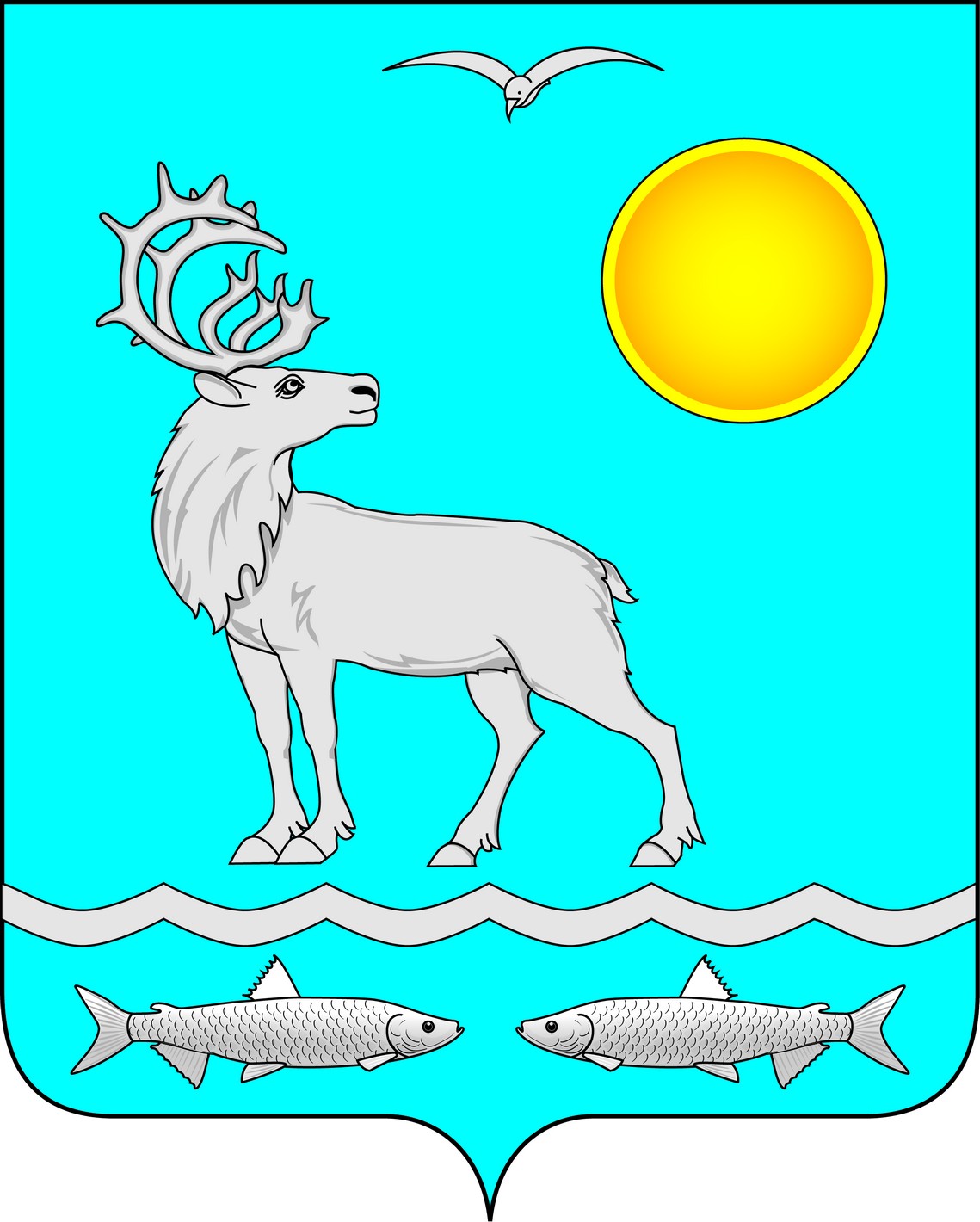 Администрация сельского поселения «Малоземельский сельсовет» Заполярного районаНенецкого автономного округа РАСПОРЯЖЕНИЕот 23 июня 2021 года № 64п. Нельмин-Нос Ненецкого автономного округаО совершении юридически значимых действийИзбирательной комиссией муниципального образования«Малоземельский сельсовет» Ненецкого автономного округа,в связи новым наименованием муниципального образования-Сельское поселение «Малоземельский сельсовет» Заполярного района Ненецкого автономного округа       	Руководствуясь Уставом Сельского поселения «Малоземельский сельсовет» Заполярного района Ненецкого автономного округа  (в ред. Решений Совета депутатов МО «Малоземельский сельсовет» НАО от 08.06.2007 № 1, от 26.12.2007 № 1, от 12.11.2008 № 1, от 17.02.2010 № 51, от 14.10.2010 № 77, от 04.04.2011 № 118, от 18.11.2011 № 140, от 29.05.2012 № 166, от 21.03.2013 № 193, от 31.05.2013 № 215, от т 17.04.2014 № 22, от 15.02.2016 № 88, от 27.06.2016 № 103, 29.11.2016 № 13, от 13.04.2017 № 44, от 22.03.2018 № 76, от 28.11.2020 № 177, от 29.12.2021 № 187):Избирательной комиссии муниципального образования «Малоземельский сельсовет» Ненецкого автономного округа: наименование Избирательной комиссии муниципального образования «Малоземельский сельсовет» Ненецкого автономного округа отражать с учетом нового наименования муниципального образования -  Сельское поселение «Малоземельский сельсовет» Заполярного района Ненецкого автономного округа;принимать решения, издавать акты с  отражением нового наименования муниципального образования - Сельское поселение «Малоземельский сельсовет» Заполярного района Ненецкого автономного округа;в срок до 1 января 2025 года, ранее утвержденные акты с наименованием муниципального образования «Малоземельский сельсовет» Ненецкого автономного округа привести в соответствие с новым наименованием муниципального образования - Сельское поселение «Малоземельский сельсовет» Заполярного района Ненецкого автономного округа, а также в документообороте, информационных системах.2. Председателю Избирательной комиссии Сельского поселения «Малоземельский сельсовет» Заполярного района Ненецкого автономного округа Ноготысой И.Н. в срок до 30 июня 2021 года ознакомить членов Избирательной комиссии Сельского поселения «Малоземельский сельсовет» Заполярного района Ненецкого автономного округа с правом решающего голоса  с настоящим распоряжением под роспись.3. Настоящее распоряжение  вступает в силу после его подписания.Глава Сельского поселения «Малоземельский сельсовет» ЗР НАО                                                   М.С. ТалеевРАЗДЕЛ. ОФИЦИАЛЬНЫЕ СООБЩЕНИЯ. ИНФОРМАЦИЯИнформационный бюллетень № 19 (2 часть), 2021Издатель: Администрация Сельского поселения «Малоземельский сельсовет» ЗР НАО и Совет депутатов Сельского поселения «Малоземельский сельсовет» ЗР НАОПоселок Нельмин-Нос, редактор Талеев М.С. Тираж 20 экз. БесплатноОтпечатан на принтере Администрации МО «Малоземельский сельсовет» НАОХозяйствующий субъект________________________ Подпись                                                 М.П.Администрация__________________________ Подпись                                                       М.П.Цд = Ц х Кд / Кг, гдеСпециализация нестационарного торгового объектаЗначение коэффициента КсОвощи, фрукты, сухофрукты, орехи1Хлеб, хлебобулочная продукция и (или) молоко, молочная продукция0,7Мясная продукция, рыбная продукция0,7Смешанные товары (продовольственные и непродовольственные товары)0,8Непродовольственные товары0,5Специализация нестационарного торгового объектаРазмер платы,1 торговый день (руб.)Овощи, фрукты, сухофрукты, орехи400,0 х 10 кв.м. = 4000,0Хлеб, хлебобулочная продукция и (или) молоко, молочная продукция280,0 х 10 кв.м. = 2800,0Мясная продукция, рыбная продукция280,0 х 10 кв.м. = 2800,0Смешанные товары (продовольственные и непродовольственные товары)320,0 х 10 кв.м. = 3200,0Непродовольственные товары200,0 х 10 кв.м. = 2000,0